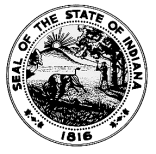 INSTRUCTIONS	This application form shall be used to apply for all solid waste processing facility permit renewals.  Renewal application fees are established by 329 IAC 10-11-8 or 329 IAC 11-9-4.1.  Pursuant to 329 IAC 11-9-4(a), this application must be received by the Commissioner of the Indiana Department of Environmental Management at least 120 days prior to the expiration date of your current permit.  When completed, please return this form and support documents to the address given in the box above.Section A.  Applicant (permittee) InformationSection A.  Applicant (permittee) InformationSection A.  Applicant (permittee) InformationSection A.  Applicant (permittee) InformationSection A.  Applicant (permittee) InformationSection A.  Applicant (permittee) InformationSection A.  Applicant (permittee) InformationSection A.  Applicant (permittee) InformationSection A.  Applicant (permittee) InformationSection A.  Applicant (permittee) InformationSection A.  Applicant (permittee) InformationSection A.  Applicant (permittee) InformationNameNameNameNameNameNameNameNameNameNameNameNameAddress (number and street)		Address (number and street)		Address (number and street)		Apartment numberApartment numberApartment numberApartment numberApartment numberP.O. BoxP.O. BoxTown/CityTown/CityStateZIP codeZIP codeZIP codeZIP codeTelephone number (with area code)Telephone number (with area code)Telephone number (with area code)Telephone number (with area code)Telephone number (with area code)Telephone number (with area code)Telephone number (with area code)Section B.  Property Owners(s) InformationSection B.  Property Owners(s) InformationSection B.  Property Owners(s) InformationSection B.  Property Owners(s) InformationSection B.  Property Owners(s) InformationSection B.  Property Owners(s) InformationSection B.  Property Owners(s) InformationSection B.  Property Owners(s) InformationSection B.  Property Owners(s) InformationSection B.  Property Owners(s) InformationSection B.  Property Owners(s) InformationSection B.  Property Owners(s) InformationNameNameNameNameNameNameNameNameNameNameNameNameAddress (number and street)	Address (number and street)	Address (number and street)	Apartment numberApartment numberApartment numberApartment numberApartment numberP.O. BoxP.O. BoxTown/CityTown/CityStateZIP codeZIP codeZIP codeZIP codeTelephone number (with area code)Telephone number (with area code)Telephone number (with area code)Telephone number (with area code)Telephone number (with area code)Telephone number (with area code)Telephone number (with area code)Please note that in accordance with 329 IAC (b) the owner and operator of a solid waste facility, and the owner or owners of the land upon which the facility is located, shall be liable for any environmental harm caused by the facility.Please note that in accordance with 329 IAC (b) the owner and operator of a solid waste facility, and the owner or owners of the land upon which the facility is located, shall be liable for any environmental harm caused by the facility.Please note that in accordance with 329 IAC (b) the owner and operator of a solid waste facility, and the owner or owners of the land upon which the facility is located, shall be liable for any environmental harm caused by the facility.Please note that in accordance with 329 IAC (b) the owner and operator of a solid waste facility, and the owner or owners of the land upon which the facility is located, shall be liable for any environmental harm caused by the facility.Please note that in accordance with 329 IAC (b) the owner and operator of a solid waste facility, and the owner or owners of the land upon which the facility is located, shall be liable for any environmental harm caused by the facility.Please note that in accordance with 329 IAC (b) the owner and operator of a solid waste facility, and the owner or owners of the land upon which the facility is located, shall be liable for any environmental harm caused by the facility.Please note that in accordance with 329 IAC (b) the owner and operator of a solid waste facility, and the owner or owners of the land upon which the facility is located, shall be liable for any environmental harm caused by the facility.Please note that in accordance with 329 IAC (b) the owner and operator of a solid waste facility, and the owner or owners of the land upon which the facility is located, shall be liable for any environmental harm caused by the facility.Please note that in accordance with 329 IAC (b) the owner and operator of a solid waste facility, and the owner or owners of the land upon which the facility is located, shall be liable for any environmental harm caused by the facility.Please note that in accordance with 329 IAC (b) the owner and operator of a solid waste facility, and the owner or owners of the land upon which the facility is located, shall be liable for any environmental harm caused by the facility.Please note that in accordance with 329 IAC (b) the owner and operator of a solid waste facility, and the owner or owners of the land upon which the facility is located, shall be liable for any environmental harm caused by the facility.Please note that in accordance with 329 IAC (b) the owner and operator of a solid waste facility, and the owner or owners of the land upon which the facility is located, shall be liable for any environmental harm caused by the facility.Section C.  Facility InformationSection C.  Facility InformationSection C.  Facility InformationSection C.  Facility InformationSection C.  Facility InformationSection C.  Facility InformationSection C.  Facility InformationSection C.  Facility InformationSection C.  Facility InformationSection C.  Facility InformationSection C.  Facility InformationSection C.  Facility InformationName of FacilityName of FacilityName of FacilityName of FacilityName of FacilityName of FacilityName of FacilityName of FacilityName of FacilityPermit NumberPermit NumberPermit NumberMailing Address (number and street)	Mailing Address (number and street)	Mailing Address (number and street)	Mailing Address (number and street)	Apartment numberApartment numberApartment numberApartment numberP.O. BoxP.O. BoxTown/CityTown/CityAddress of Facility Location or Location DescriptionAddress of Facility Location or Location DescriptionAddress of Facility Location or Location DescriptionAddress of Facility Location or Location DescriptionAddress of Facility Location or Location DescriptionAddress of Facility Location or Location DescriptionCountyCountyCountyCountyTown/CityTown/CityContact Person of Facility Contact Person of Facility Contact Person of Facility Contact Person of Facility Contact Person of Facility Contact Person of Facility Contact Person of Facility Contact Person of Facility Contact Person of Facility Telephone number of Contact (with area code)Telephone number of Contact (with area code)Telephone number of Contact (with area code)Type of Operation (Please check one.)		Incinerator – Ten (10) tons/day or greater				Transfer Station		Infectious Waste Incinerator – Seven (7) tons/day or greater			Other Solid Waste Processing FacilityType of Operation (Please check one.)		Incinerator – Ten (10) tons/day or greater				Transfer Station		Infectious Waste Incinerator – Seven (7) tons/day or greater			Other Solid Waste Processing FacilityType of Operation (Please check one.)		Incinerator – Ten (10) tons/day or greater				Transfer Station		Infectious Waste Incinerator – Seven (7) tons/day or greater			Other Solid Waste Processing FacilityType of Operation (Please check one.)		Incinerator – Ten (10) tons/day or greater				Transfer Station		Infectious Waste Incinerator – Seven (7) tons/day or greater			Other Solid Waste Processing FacilityType of Operation (Please check one.)		Incinerator – Ten (10) tons/day or greater				Transfer Station		Infectious Waste Incinerator – Seven (7) tons/day or greater			Other Solid Waste Processing FacilityType of Operation (Please check one.)		Incinerator – Ten (10) tons/day or greater				Transfer Station		Infectious Waste Incinerator – Seven (7) tons/day or greater			Other Solid Waste Processing FacilityType of Operation (Please check one.)		Incinerator – Ten (10) tons/day or greater				Transfer Station		Infectious Waste Incinerator – Seven (7) tons/day or greater			Other Solid Waste Processing FacilityType of Operation (Please check one.)		Incinerator – Ten (10) tons/day or greater				Transfer Station		Infectious Waste Incinerator – Seven (7) tons/day or greater			Other Solid Waste Processing FacilityType of Operation (Please check one.)		Incinerator – Ten (10) tons/day or greater				Transfer Station		Infectious Waste Incinerator – Seven (7) tons/day or greater			Other Solid Waste Processing FacilityType of Operation (Please check one.)		Incinerator – Ten (10) tons/day or greater				Transfer Station		Infectious Waste Incinerator – Seven (7) tons/day or greater			Other Solid Waste Processing FacilityType of Operation (Please check one.)		Incinerator – Ten (10) tons/day or greater				Transfer Station		Infectious Waste Incinerator – Seven (7) tons/day or greater			Other Solid Waste Processing FacilityType of Operation (Please check one.)		Incinerator – Ten (10) tons/day or greater				Transfer Station		Infectious Waste Incinerator – Seven (7) tons/day or greater			Other Solid Waste Processing FacilityType of Waste ReceivedType of Waste ReceivedDaily Amount Received – (Cubic Yards or Tons per Day)Daily Amount Received – (Cubic Yards or Tons per Day)Daily Amount Received – (Cubic Yards or Tons per Day)Daily Amount Received – (Cubic Yards or Tons per Day)Daily Amount Received – (Cubic Yards or Tons per Day)Daily Amount Received – (Cubic Yards or Tons per Day)Daily Amount Received – (Cubic Yards or Tons per Day)Daily Amount Received – (Cubic Yards or Tons per Day)Daily Amount Received – (Cubic Yards or Tons per Day)Total Facility AcreageSection D.  Names and Addresses of Affected Government OfficialsSection D.  Names and Addresses of Affected Government OfficialsSection D.  Names and Addresses of Affected Government OfficialsSection D.  Names and Addresses of Affected Government OfficialsSection D.  Names and Addresses of Affected Government OfficialsSection D.  Names and Addresses of Affected Government OfficialsSection D.  Names and Addresses of Affected Government OfficialsSection D.  Names and Addresses of Affected Government OfficialsSection D.  Names and Addresses of Affected Government OfficialsSection D.  Names and Addresses of Affected Government OfficialsSection D.  Names and Addresses of Affected Government OfficialsSection D.  Names and Addresses of Affected Government Officials1.  Members of the board of county commissioners where facility is located (Please type.)1.  Members of the board of county commissioners where facility is located (Please type.)1.  Members of the board of county commissioners where facility is located (Please type.)1.  Members of the board of county commissioners where facility is located (Please type.)1.  Members of the board of county commissioners where facility is located (Please type.)1.  Members of the board of county commissioners where facility is located (Please type.)1.  Members of the board of county commissioners where facility is located (Please type.)1.  Members of the board of county commissioners where facility is located (Please type.)1.  Members of the board of county commissioners where facility is located (Please type.)1.  Members of the board of county commissioners where facility is located (Please type.)1.  Members of the board of county commissioners where facility is located (Please type.)1.  Members of the board of county commissioners where facility is located (Please type.)NameNameNameNameNameNameNameNameNameNameNameNameAddress (number and street, apartment number, or PO Box)Address (number and street, apartment number, or PO Box)Address (number and street, apartment number, or PO Box)Address (number and street, apartment number, or PO Box)Address (number and street, apartment number, or PO Box)Address (number and street, apartment number, or PO Box)Address (number and street, apartment number, or PO Box)Address (number and street, apartment number, or PO Box)Address (number and street, apartment number, or PO Box)Address (number and street, apartment number, or PO Box)Address (number and street, apartment number, or PO Box)Address (number and street, apartment number, or PO Box)Address (number and street, apartment number, or PO Box)Address (number and street, apartment number, or PO Box)Address (number and street, apartment number, or PO Box)Address (number and street, apartment number, or PO Box)Address (number and street, apartment number, or PO Box)Address (number and street, apartment number, or PO Box)Address (number and street, apartment number, or PO Box)Address (number and street, apartment number, or PO Box)Address (number and street, apartment number, or PO Box)Address (number and street, apartment number, or PO Box)Address (number and street, apartment number, or PO Box)Address (number and street, apartment number, or PO Box)City, State, and ZIP codeCity, State, and ZIP codeCity, State, and ZIP codeCity, State, and ZIP codeCity, State, and ZIP codeCity, State, and ZIP codeCity, State, and ZIP codeCity, State, and ZIP codeCity, State, and ZIP codeCity, State, and ZIP codeCity, State, and ZIP codeCity, State, and ZIP codeNameNameNameNameNameNameNameNameNameNameNameNameAddress (number and street, apartment number, or PO Box)Address (number and street, apartment number, or PO Box)Address (number and street, apartment number, or PO Box)Address (number and street, apartment number, or PO Box)Address (number and street, apartment number, or PO Box)Address (number and street, apartment number, or PO Box)Address (number and street, apartment number, or PO Box)Address (number and street, apartment number, or PO Box)Address (number and street, apartment number, or PO Box)Address (number and street, apartment number, or PO Box)Address (number and street, apartment number, or PO Box)Address (number and street, apartment number, or PO Box)Address (number and street, apartment number, or PO Box)Address (number and street, apartment number, or PO Box)Address (number and street, apartment number, or PO Box)Address (number and street, apartment number, or PO Box)Address (number and street, apartment number, or PO Box)Address (number and street, apartment number, or PO Box)Address (number and street, apartment number, or PO Box)Address (number and street, apartment number, or PO Box)Address (number and street, apartment number, or PO Box)Address (number and street, apartment number, or PO Box)Address (number and street, apartment number, or PO Box)Address (number and street, apartment number, or PO Box)City, State, and ZIP codeCity, State, and ZIP codeCity, State, and ZIP codeCity, State, and ZIP codeCity, State, and ZIP codeCity, State, and ZIP codeCity, State, and ZIP codeCity, State, and ZIP codeCity, State, and ZIP codeCity, State, and ZIP codeCity, State, and ZIP codeCity, State, and ZIP codeSection D.  Names and Addresses of Affected Government Officials (continued)Section D.  Names and Addresses of Affected Government Officials (continued)1.  Members of the board of county commissioners where facility is located (continued) (Please type.)1.  Members of the board of county commissioners where facility is located (continued) (Please type.)NameNameAddress (number and street, apartment number, or PO Box)Address (number and street, apartment number, or PO Box)Address (number and street, apartment number, or PO Box)Address (number and street, apartment number, or PO Box)City, State, and ZIP codeCity, State, and ZIP code2.  Mayor(s) of any city(s) affected by the permit application (Please type.)2.  Mayor(s) of any city(s) affected by the permit application (Please type.)NameNameAddress (number and street, apartment number, or PO Box)Address (number and street, apartment number, or PO Box)Address (number and street, apartment number, or PO Box)Address (number and street, apartment number, or PO Box)City, State, and ZIP codeCity, State, and ZIP codeNameNameAddress (number and street, apartment number, or PO Box)Address (number and street, apartment number, or PO Box)Address (number and street, apartment number, or PO Box)Address (number and street, apartment number, or PO Box)City, State, and ZIP codeCity, State, and ZIP code3.  President(s) of town council(s) of any town(s) affected by the permit application (Please type.)3.  President(s) of town council(s) of any town(s) affected by the permit application (Please type.)NameNameAddress (number and street, apartment number, or PO Box)Address (number and street, apartment number, or PO Box)Address (number and street, apartment number, or PO Box)Address (number and street, apartment number, or PO Box)City, State, and ZIP codeCity, State, and ZIP codeNameNameAddress (number and street, apartment number, or PO Box)Address (number and street, apartment number, or PO Box)Address (number and street, apartment number, or PO Box)Address (number and street, apartment number, or PO Box)City, State, and ZIP codeCity, State, and ZIP codePlease use additional sheets as needed to include all local officials affected by this permit application.Please use additional sheets as needed to include all local officials affected by this permit application.Section E.  Attachments RequiredSection E.  Attachments RequiredSection E.  Attachments RequiredA legal description (defined by 329 IAC ) of the facility location, including acreage thereof.A copy of the fee transmittal form and check for a renewal fee as established by 329 IAC 10-11-8 or 329 IAC 11-9-4.1.  Submit each check and original of fee transmittal form to the address shown on transmittal form.Facility information, including the following:A description of the type of operation.The volume of waste received at the facility in cubic yards per day or tons per day.The type of waste received at the site.In accordance with IC 4-21.5-3-4 and IC 4-21.5-3-5, the name and address of all owners or last taxpayers of record of property located adjacent to the facility boundary of the solid waste processing facility.A legal description (defined by 329 IAC ) of the facility location, including acreage thereof.A copy of the fee transmittal form and check for a renewal fee as established by 329 IAC 10-11-8 or 329 IAC 11-9-4.1.  Submit each check and original of fee transmittal form to the address shown on transmittal form.Facility information, including the following:A description of the type of operation.The volume of waste received at the facility in cubic yards per day or tons per day.The type of waste received at the site.In accordance with IC 4-21.5-3-4 and IC 4-21.5-3-5, the name and address of all owners or last taxpayers of record of property located adjacent to the facility boundary of the solid waste processing facility.A legal description (defined by 329 IAC ) of the facility location, including acreage thereof.A copy of the fee transmittal form and check for a renewal fee as established by 329 IAC 10-11-8 or 329 IAC 11-9-4.1.  Submit each check and original of fee transmittal form to the address shown on transmittal form.Facility information, including the following:A description of the type of operation.The volume of waste received at the facility in cubic yards per day or tons per day.The type of waste received at the site.In accordance with IC 4-21.5-3-4 and IC 4-21.5-3-5, the name and address of all owners or last taxpayers of record of property located adjacent to the facility boundary of the solid waste processing facility.Section F.  Signatures and Certification StatementsSection F.  Signatures and Certification StatementsSection F.  Signatures and Certification Statements329 IAC (d) requires that the signatory for a permit application sign the following certification statement:“I certify under penalty of law that this document and all attachments were prepared under my direction or supervision in accordance with a system designed to assure that qualified personnel properly gather and evaluate the information submitted.  Based on my inquiry of the persons directly responsible for gathering the information, the information submitted is, to the best of my knowledge true, accurate, and complete.  I am aware that there are significant penalties for submitting false information, including the possibility of fine and imprisonment for knowing violations.  I further certify that I am authorized to submit this information.”329 IAC (d) requires that the signatory for a permit application sign the following certification statement:“I certify under penalty of law that this document and all attachments were prepared under my direction or supervision in accordance with a system designed to assure that qualified personnel properly gather and evaluate the information submitted.  Based on my inquiry of the persons directly responsible for gathering the information, the information submitted is, to the best of my knowledge true, accurate, and complete.  I am aware that there are significant penalties for submitting false information, including the possibility of fine and imprisonment for knowing violations.  I further certify that I am authorized to submit this information.”329 IAC (d) requires that the signatory for a permit application sign the following certification statement:“I certify under penalty of law that this document and all attachments were prepared under my direction or supervision in accordance with a system designed to assure that qualified personnel properly gather and evaluate the information submitted.  Based on my inquiry of the persons directly responsible for gathering the information, the information submitted is, to the best of my knowledge true, accurate, and complete.  I am aware that there are significant penalties for submitting false information, including the possibility of fine and imprisonment for knowing violations.  I further certify that I am authorized to submit this information.”Signature of Applicant	Signature of Applicant	Date Signed (month, day, year)Typed Name of ApplicantTitleTitle